Northside Psychiatry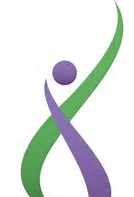 6051 N Brookline Ave, Ste 122, OKC, OK 73112
Phone (405)814-6550   Fax (405)252-5651www.northsidepsychiatry.orgWelcome to Northside Psychiatry. We strive to provide compassionate behavioral health care for children, adolescents, adults, geriatrics, and their families.  Please fill out the following forms prior to coming to your appointment. We ask that you bring the following forms completed and bring your insurance cards or arrive thirty minutes early to your first appointment in order to allow time to sign any additional consent forms needed upon your arrival.Some of our providers see patients at our office through telemedicine, a video conference. Telemedicine is highly acclaimed by providers and patients across the world, as the provider can provide the same amount of care through video conference as they would be able to if they were here in person. This also offers patients the benefit from occasionally doing a video visit from home in cases of convenience, emergency, or other issues that may make coming to our office difficult for the patient. If you do not feel comfortable seeing a provider through telemedicine visits at our office or from your home, please let us know. We do have other providers who see patients in person at our office and we would be happy to schedule an appointment for you.PLEASE FILL OUT FORMS IN BLACK INK ONLYPatient’s first name: _________________________ MI: ____ Last name: ______________________________

Date of birth:  ________ / ________ / _________  Social Security #:  _________ - ________ - ___________

Address: ____________________		________________ City: _____________________ Zip Code: ___________

Mailing address (if different than above): _________________________________________________________

Home phone number: ___________________________  Cell phone number: ___________________________

Referred by: __________________________________ Interested in:  Medication Management / Therapy / Both

Primary Provider: _________________________________ Therapist: _________________________________
Preferred pharmacy (name and address) : _______________________________________________________


Emergency contact ______________________________________ Relationship: _______________________

Home phone number: ___________________________  Cell phone number: ___________________________

Emergency contact ______________________________________ Relationship: _______________________

Home phone number: ___________________________  Cell phone number: ___________________________


Insurance subscriber’s name: _________________________________ Relationship: ____________________

Date of birth:  ________ / ________ / _________  Social Security #:  _________ - ________ - ___________

Primary insurance name: _____________________________________________  Copay: ________________

Policy #: _________________________________   Group #: ________________

Secondary insurance name: __________________________________________   Copay: ________________

Policy #: _________________________________   Group #: ________________
PLEASE GIVE YOUR INSURANCE CARD(S) TO THE OFFICE CLERKA patient portal is a secure online website that gives patients the convenience of having access to personal health information. You can access the patient portal through the website or with a smartphone app such as Healow. The Patient Portal would allow access to the patient’s visit notes, lab results, requesting medication refills, appointment reminders, asking your provider a question, receiving health reminders, notifications from your provider, and much more.
If you would like to join our patient portal please print your email address below. You will then receive an email with your log in information.Sign up for Patient Portal?:   Yes / No
If yes, print email address: _____________________________________________________________________What are the problem(s) for which you are seeking help?1. ___________________________________________________________________________________________2. ___________________________________________________________________________________________3. ___________________________________________________________________________________________
What are your treatment goals? ____________________________________________________________________________________________________________________________________________________________________________________________________________________________________________________________________________________________________________________________________________________________________________________
Current Symptoms Checklist
(check once for any current regular symptoms, check twice for any current major symptoms)[  ] [  ] Depressed mood[  ] [  ] Unable to enjoy activities[  ] [  ] Sleep pattern disturbance[  ] [  ] Loss of interest[  ] [  ] Concentration/forgetfulness[  ] [  ] Racing thoughts[  ] [  ] Impulsivity[  ] [  ] Increase risky behavior[  ] [  ] Increased libido[  ] [  ] Decreased need for sleep[  ] [  ] Excessive energy[  ] [  ] Increased irritability[  ] [  ] Crying spells[  ] [  ] Excessive worriedness[  ] [  ] Anxiety attacks[  ] [  ] Avoidance[  ] [  ] Repetitive behaviors[  ] [  ] Thoughts of harming someone else[  ] [  ] _____________________________
[  ] [  ] _____________________________[  ] [  ] _____________________________Suicide Risk AssessmentHave you ever had feelings or thoughts that you didn't want to live?  [  ] Yes    [  ] NoIf YES, please answer the following. If NO, please skip to the next section.Do you currently feel that you don't want to live?  [  ] Yes    [  ] NoHow often do you have these thoughts? _______________________________________________________When was the last time you had thoughts of dying? ___________________________________________________Has anything happened recently to make you feel this way? ____________________________________________Would anything make it better? ___________________________________________________________________Have you ever thought about how you would kill yourself? _____________________________________________Is the method you would use readily available? _______________________________________________________Have you planned a time for this? __________________________________________________________________Is there anything that would stop you from killing yourself? _____________________________________________Have you ever tried to kill or harm yourself before?  ___________________________________________________Do you have access to guns?  [  ] Yes    [  ] No
 	 If yes, please explain: ____________________________________________________________________Past Medical HistoryAllergies: ____________________________________________________________________________________________________________________________________________________________________________________________________________________________________________________________________________________________________List all current prescription medications and how often you take them:  ________________________________________________________________________________________________________________________________________________________________________________________________________________________________________________________________________________________________________________________________________________________________________________________________________________List all current over-the-counter medications or supplements and how often you take them:________________________________________________________________________________________________________________________________________________________________________________________________________________________________________________________________________________________________________________________________________________________________________________________________________________Current medical problems:____________________________________________________________________________________________________________________________________________________________________________________________________________________________________________________________________________________________________________Past medical problems, non-psychiatric hospitalizations, or surgeries: ____________________________________________________________________________________________________________________________________________________________________________________________________________________________________________________________________________________________________________
Review of Systems
What symptoms are you experiencing?YES / NO Constitutional: Weight loss, weight gain, fever, poor appetite, fatigue, insomnia, night sweatsYES / NO Eyes: Blurry vision, eye pain, discharge, redness, decrease in vision, dry eyes, double visionYES / NO ENT: Sore throat, hoarseness, ear pain, hearing loss, nose bleeds, tinnitus, sinus problemsYES / NO Cardiovascular: Chest pain, palpitations, rapid heart rate, swelling in legs or feet, faintingYES / NO Respiratory: Shortness of breath, cough, coughing blood, tuberculosis, excess sputum productionYES / NO Gastro: Nausea, vomiting, diarrhea, constipation, blood in stool, heartburn, trouble swallowingYES / NO Genitourinary: Frequent urination, blood in urine, loss of bladder control, painful urination,
                 urinary retention, frequent UTI’sYES / NO Musculoskeletal:  Joint pain, muscle pain, frequent leg cramps, weakness, bone pain, joint swelling,
                 back painYES / NO Skin: Rash, hives, hair loss, skin sores or ulcers, itching, skin thickening, nail changes, mole changesYES / NO Endocrine: Goiter, heat intolerance, cold intolerance, increased thirst, excess sweating	YES / NO Neurological: Seizures, tremors, migraines, numbness, dizziness, loss of balance, slurred speech, strokeYES / NO Hem/Lymphatic: Low blood count, easy bruising, swollen lymph nodes, transfusions,
                 prolonged bleeding, blood clotsYES / NO Allergy/Immune: Allergic reactions, hay fever, frequent infections, hepatitis, HIV positive, positive TBYES / NO Psychiatric: Anxiety, depression, panic attacks, use of anti-depressantsYES / NO Other Complaints: _____________________________________________________________________Additional Information:Is there anything else you would like us to know?
 _________________________________________________________________________________________________________________________________________________________
_________________________________________________________________________________________________________________________________________________________Family Medical/Psychiatric History________________________________________________________________________________________________________________________________________________________________________________________________________
____________________________________________________________________________________________________________________________________________________________________________________________________________________________________________________________________________________________________________Past Psychiatric HistoryHave you ever had outpatient treatment? [  ] Yes    [  ] No  If yes, please describe when, by whom, and reason for treatment ________________________________________________________________________________________________________________________________________________________________________________________________________________________________________________________________________________________________________________________________________________________________________________________________________________Psychiatric Hospitalization? [  ] Yes    [  ] No   If yes, please describe when, where, and reason for treatment________________________________________________________________________________________________________________________________________________________________________________________________________________________________________________________________________________________________________________________________________________________________________________________________________________Past Psychiatric Medications Please check all, if any, of the following medications. Please indicate the dates, dosage, and how helpful they were to the best of your ability.  Include all the details you can remember. Antidepressants[  ] Prozac (fluoxetine) _________________________________________________________________________________[  ] Zoloft (sertraline) _______________________________________________________________________________[  ] Luvox (fluvoxamine) _____________________________________________________________________________[  ] Paxil (paroxetine) _______________________________________________________________________________[  ] Celexa (citalopram) ______________________________________________________________________________[  ] Lexapro (escitalopram) ___________________________________________________________________________[  ] Effexor (venlafaxine) _____________________________________________________________________________[  ] Cymbalta (duloxetine) ____________________________________________________________________________[  ] Wellbutrin (bupropion) ___________________________________________________________________________[  ] Remeron (mirtazapine) ___________________________________________________________________________[  ] Serzone (nefazodone) ____________________________________________________________________________[  ] Anafranil (clomipramine) _________________________________________________________________________[  ] Pamelor (nortrptyline) ___________________________________________________________________________[  ] Tofranil (imipramine) ____________________________________________________________________________[  ] Elavil (amitriptyline) _____________________________________________________________________________[  ] Other _________________________________________________________________________________________Mood Stabilizers					[  ] Tegretol (carbamazepine) ________________________________________________________________________[  ] Lithium _______________________________________________________________________________________[  ] Depakote (valproate) ____________________________________________________________________________[  ] Lamictal (lamotrigine) ____________________________________________________________________________[  ] Tegretol (carbamazepine) _________________________________________________________________________[  ] Topamax (topiramate) ___________________________________________________________________________[  ] Other _________________________________________________________________________________________Antipsychotics/Mood Stabilizers 	[  ] Seroquel (quetiapine) ____________________________________________________________________________[  ] Zyprexa (olanzepine) _____________________________________________________________________________[  ] Geodon (ziprasidone) ____________________________________________________________________________[  ] Abilify (aripiprazole) _____________________________________________________________________________[  ] Clozaril (clozapine) ______________________________________________________________________________[  ] Haldol (haloperidol) _____________________________________________________________________________[  ] Prolixin (fluphenazine) ___________________________________________________________________________[  ] Risperdal (risperidone) ___________________________________________________________________________[  ] Other _________________________________________________________________________________________Sedative/Hypnotics		[  ] Ambien (zolpidem) ______________________________________________________________________________                                                                                                                                                         [  ] Sonata (zaleplon) _______________________________________________________________________________                                                                                                                                                             [  ] Rozerem (ramelteon) ____________________________________________________________________________                                                                                                                                                      [  ] Restoril (temazepam) ____________________________________________________________________________[  ] Desyrel (trazodone) ______________________________________________________________________________[  ] Other __________________________________________________________________________________________ADHD Medications			[  ] Adderall (amphetamine) __________________________________________________________________________ [  ] Concerta (methylphenidate) _______________________________________________________________________[  ] Ritalin (methylphenidate) _________________________________________________________________________[  ] Strattera (atomoxetine) __________________________________________________________________________[  ] Other _________________________________________________________________________________________Antianxiety Medications[  ] Xanax (alprazalam) _______________________________________________________________________________[  ] Ativan (lorazapam) _______________________________________________________________________________[  ] Klonopin (clonazepam) ___________________________________________________________________________[  ] Valium (diazepam) ______________________________________________________________________________[  ] Tranxene (clorazepate) ___________________________________________________________________________[  ] Buspar (buspirone) ______________________________________________________________________________[  ] Other _________________________________________________________________________________________Substance UseHave you ever been treated for alcohol or drug use or abuse?  [  ] Yes    [  ] No   If yes please explain: __________________________________________________________________________________How many days per week do you drink any alcohol? _________________________What is the least number of drinks you will drink in a day? _________________________What is the most number of drinks you will drink in a day? _________________________In the past three months, what is the largest amount of alcoholic drinks you have consumed in one day? ______________Have you ever felt you ought to cut down on your drinking or drug use?  [  ] Yes    [  ] NoHave people annoyed you by criticizing your drinking or drug use?  [  ] Yes    [  ] NoHave you ever felt bad or guilty about your drinking or drug use?  [  ] Yes    [  ] NoHave you ever had a drink or used drugs first thing in the morning to steady your nerves?  [  ] Yes    [  ] No Have you ever had a drink or used drugs first thing in the morning to get rid of a hangover?  [  ] Yes    [  ] NoDo you think you may have a problem with alcohol or drug use?  [  ] Yes    [  ] NoHave you used any street drugs in the past 3 months?  [  ] Yes    [  ] No   If yes, which ones? ____________________________________________________________________________________________________Have you ever abused prescription medication?  [  ] Yes    [  ] No    If yes, which ones and for how long? _____________________________________________________________________Tobacco HistoryHow you ever smoked cigarettes?  [  ] Yes    [  ] NoDo you currently smoke cigarettes?  [  ] Yes    [  ] NoIf yes, how many packs per day on average? ___________
Are you interested in quitting? [  ] Yes    [  ] No    [  ] MaybeTrauma HistoryDo you have a history of being abused emotionally, sexually, physically or by neglect?  [  ] Yes    [  ] No   If yes, please explain: __________________________________________________________________________________
____________________________________________________________________________________________________
Educational HistoryWhat is the highest grade level you completed? ___________  Did you attend college?  [  ] Yes    [  ] NoWhat is the highest education level or degree you attained? __________________________________________________Occupational HistoryAre you currently:  [  ] Working [  ] Student [  ] Unemployed [  ] Disabled [  ] RetiredHow long have you been in your present position? __________________________________________________________What is/was your occupation? __________________________________________________________________________Where do/did you work? _______________________________________________________________________________Relationship History and Current FamilyAre you currently:  [  ] Married [  ] Partnered [  ] Divorced [  ] Single [  ] WidowedHow long have you been in your present relationship status? __________________________________________________If not married, are you currently in a relationship?  [  ] Yes    [  ] No    If yes, how long? _________________Are you sexually active?  [  ] Yes    [  ] No    How would you identify your sexual orientation? [  ] Straight/Heterosexual[  ] Lesbian/Gay/Homosexual[  ] Bisexual[  ] Transsexual[  ] Unsure/Questioning[  ] Asexual[  ] Other[  ] Prefer not to answerHave you had any prior marriages?  [  ] Yes    [  ] No    If yes, how many and for how long? ___________________________Do you have children?  [  ] Yes    [  ] No   If yes, how many? ____________________________________________________Who do you live with? _________________________________________________________________________________Legal HistoryHave you ever been arrested?  [  ] Yes    [  ] No    If yes, why? __________________________________________________________________________________Have you ever been to jail?  [  ] Yes    [  ] No    If yes, when and for how long? ___________________________________________________________________Do you have any pending legal problems?  [  ] Yes    [  ] No    If yes, what? __________________________________________________________________________________Spiritual LifeDo you belong to a particular religion or spiritual group?  [  ] Yes    [  ] No    If yes, please explain what/where: ________________________________________________________________
If yes, how long have you been a part of it? _________________________________________________________If yes, what is the level of your involvement? ________________________________________________________
NOTICE OF PRIVACY PRACTICESThis Notice of Privacy Practice describes how we may use and disclose your protected health information (PHI) to carry out treatment, payment or health care operations (TPO) and for other purposes that are permitted or required by law.  It also describes your rights to address and control your protected health information. “Protected Health Information” is information about you, including demographic information, that may identify you and that relates to your past, present or future mental health or condition and related health care services. USES AND DISCLOSURES OF HEALTH INFORMATIONYour protected health information may be used by our physician or other providers of services, our office staff and others outside of our office that is involved in your care and treatment or providing health care services to you, to pay your health care bills, to support the operations of the physician's practice and any other use required by law. TREATMENT: We will use and disclose your protected health information to provide, coordinate, or manage your health are and any related service.  PAYMENT: Your protected health information will be used, as needed, to obtain payment for your health care services. HEALTH CARE OPERATION: We may use and disclose, as needed, your protected health information in order to support the business activities of your provider's practice. These activities include, but are not limited to quality assessment activities, employee review activities and conducting or arranging for other business activities. We may call you by name in the waiting room when your provider is ready to see you. We may use or disclose your protected health information, as necessary, to contact you to remind you of your appointments. We may use or disclose your protected health information in the following situations without your authorization. These situations include as required by law, public health issues such as Communicable Disease, Health Oversight: abuse or neglect, Food and Drug Administration requirements: Legal Proceedings, Law Enforcement: Coroners, Funeral Directors and Organ Donation Research; Criminal Activity, Military Activity and National Security; Worker's Compensation; Inmates, Required Uses and Disclosures; Under the law, we must make disclosures to you and when required by the secretary of the Department of Health and Human Services to investigate or determine our compliance with the requirements of Section 164.500Other Permitted and Required Uses and Disclosures are made only with your consent, authorization or opportunity to object unless required by law. You may revoke this authorization at any time in writing, except to the extent that your physician, provider of service or the office staff has taken an action in reliance on the use or disclosure indicated in the authorization. PATIENT’S RIGHTS: The following is a statement of your rights with respect to your protected health information. You have the right to inspect and copy your protected health information. Under federal law however, you may not inspect or copy the following records: psychotherapy notes, information compiled in reasonable anticipation of, or use in, a civil, criminal, or administrative action or proceeding and protected health information that is subject to law that prohibits access to protected health information.You have the right to request a restriction of your protected health information.  This means you may ask us not to use or disclose any part of your protected health information for the purposes of treatment, payment, or health care operations.  You may also request that any part of your protected health information not be disclosed to family members or friends who may be involved in your care or for notification purposes as described in the Notice of Privacy Practices.  Your request must state the specific restriction requested and to whom you want the restriction to apply. You have the right to request and receive confidential communications from us by alternate means or at an alternative location. You have the right to obtain a paper copy of this notice from us upon written request, even if you have agreed to accept this notice alternatively, i.e., electronically. You have the right to have your physician or provider amend your protected health information.  If we deny your request for amendment, you have the right to file a statement of disagreement with us and we may prepare a rebuttal to your statement and will provide you with a copy of any such rebuttal. You have the right to receive an accounting of certain disclosures we have made, if any, of your protected health information.We reserve the right to amend the terms of this notice and will inform you of any changes. You then have the right to object or withdraw as provided in this notice. COMPLAINTS: You may complain to us or to the Secretary of Health and Human Services if you believe your privacy rights have been violated by us.  You may file a complaint with us by notifying our privacy contact of your complaint we will not retaliate against you for filing a complaint. This notice was published and becomes effective on April 14, 2003. We are required by law to maintain the privacy of and provide individuals with this notice of our legal duties and privacy practice with respect to your protected health information.
Signature below only acknowledges that you have received this Notice of Privacy Practices
Print Patient or Guardian’s Name: ________________________________________________________________________
Patient or Authorized Guardian’s Signature: ________________________________________________________________
Relationship to Patient: ________________________________________________________________________________Date Signed: _______________________Patient Policy Agreement1. Services are provided with the understanding that you (not an insurance company) are ultimately responsible for the cost of the services that you are purchasing. Insurance plans vary and not all services may be covered. You are responsible for knowing what services are covered by your particular plan, please check with your plan by calling the number on the back of your card before your appointment. If your need prior authorization for services, this must be completed before you are scheduled. A credit or debit card is required on file.2. If your insurance does not pay your claim it will be your responsibility to contact them to resolve any issues of coverage or coordination of co-coverage. If you have a change in your insurance, it is your responsibility to notify the office as soon as possible to ensure that the correct company is being billed and that your account does not become past due.3. The person signing below is the account guarantor and is accepting responsibility to pay for services rendered. This includes those provided to a child - regardless of custodial or legal agreements between parents.4. Payment for deductibles, co-pays, uncovered services, or any balance due on your account are to be paid at the time of your – or your child’s – appointment. Please come, or send your child, prepared to do so. If you are not in a financial position to pay at the time of the appointment, we will be happy to reschedule the appointment for a more convenient time.5. Accounts with unpaid balances over 90 days past the date of service will be given to an outside collection agency to bill and collect. An additional fee will be added to cover the expenses involved to do so. Your insurance will not pay for these additional charges.6. If 12 months has passed since you were last seen, you will no longer be considered an established patient with us due to you not following up within the agreed upon amount of time.7. Prescriptions will be written with enough refills to last until your next appointment. We recommend scheduling your next appointment at the end of each session so that we can be sure you are following your treatment plan and also do not run out of medication. My strict policies primarily reflect my concern for my clients' well-being. Self-assessment of psychiatric symptoms can be difficult and requires quite a bit of practice and feedback, especially early in treatment.8. Medication refills are done during the appointment time only. If something unexpected occurs, please have your pharmacy fax a refill request. Do not email or call about refills. Please allow up to 5 business days for the refill to be approved, if appropriate, and schedule an appointment as soon as possible.9. Controlled substances such as benzodiazepines and stimulants are tightly regulated by the DEA. These medications can be very useful when indicated but require more monitoring and must be part of a comprehensive treatment plan. If you do not stick to the agreed upon treatment plan, I will continue to work with you, but will not continue to prescribe controlled substances. There will be no early refills of controlled substances for any reason.Signature below only acknowledges that you have received this Patient Policy Agreement
Print Patient or Guardian’s Name: ________________________________________________________________________
Patient or Authorized Guardian’s Signature: ________________________________________________________________
Relationship to Patient: ________________________________________________________________________________Date Signed: _______________________PAYMENT POLICY, VERIFICATION OF APPOINTMENT PROCESS, AND CANCELLATION AGREEMENTS
I understand that Northside Psychiatry files my insurance as a courtesy, but the bill is my responsibility.  I understand that my insurance may not cover my entire visit and that co-payment may be required upon checking in or checking out at each appointment. I understand that notice of cancellation must be given 24 hours in advance so that I will not be charged for the full visit price of up to $300. I understand that by not coming to my appointment, that it is considered the same as not giving notice of cancellation 24 hours in advance so that I may be charged for the full visit price of up to $300. I understand that by not providing the office with verification of my appointment 24 hours prior to my appointment that the office may schedule someone else in my appointment slot instead. 
Patient or Guardian’s signature: _________________________________________ Date Signed: _____________________
RELEASE OF INFORMATION AND ASSIGNMENT OF BENEFITS AGREEMENT
I authorize Northside Psychiatry to release any information acquired in the course of my treatment to my insurance company and assign the insurance payments due to Northside Psychiatry.
Patient or Guardian’s signature: _________________________________________ Date Signed: _____________________

CONSENT FOR USE OF TELEMEDICINE AND REMOTE INTERVIEW LISTENINGI understand that the use of telemedicine (communication through video) will be used to communicate with the provider for my appointment. I understand that if the provider thinks my case is too sever e that they may refer me to someone who can be seen in person rather than video. I understand that if I consent, an employee of Northside Psychiatry will be listening to my medication evaluation or medication check visit, for the sole purpose of transcribing the visit into my medical record. I understand that no other persons will be listening, and no recording will be made of the interview. I understand that all Northside Psychiatry employees have signed confidentiality agreements, and are required to keep all client information private. I understand that I have the right to refuse remote listening and transcribing, and will still be able to receive medication management.
Patient or Guardian’s signature: _______________________________________ Date Signed: ____________________Authorization for Release of InformationClient Name: ________________________________________________________________________________Date of birth:  ________  / ________  / _________  Social Security #:  __________  -  _________  -  ___________
Name of Individual/Company to Receive PHI		Name of Individual/Facility to Disclose PHINorthside Psychiatry					Business ________________________________6051 N Brookline Ave, Ste 122				Address ________________________________OKC, OK 73112						 ________________________________Phone: 405-814-6550					Phone	 ________________________________Fax: 405-252-5651					Fax	 ________________________________Purpose of Release:  ______Treatment_______Information to be released /obtained for dates of treatment:  ______________    to   _____PRESENT_____  
__X__ Lab, X-rays, ECG			__X__ Progress Notes			_____ History and Physical_____ Medication Record			__X__ Discharge SummaryI am requesting information be__X__ Faxed to the above requestor 	_____ Mailed to the above requestor 	_____ Other: ______________This consent for release of information may be revoked in writing at any time. Any release of information made between the time authorized and the time revoked shall not constitute a breach of confidentiality.  Unless otherwise indicated, this release expires one year from date of signature. Date this release expires: ______________       I release the entities listed above, their agents and employees from any liability in connection with the use or disclosure of the protected health information covered by the authorization.  The entity authorized to disclose the information will not be compensated by the recipient for the disclosure, except for the cost of copying and mailing as authorized by law.Information used or disclosed pursuant to this authorization may be subject to re disclosure by the recipient and no longer protected by federal law.  However, the recipient may be prohibited from disclosing substance abuse information under the Federal Substance Abuse Confidentiality Requirements.I understand the information authorized for release may include records which may indicate the presence of a communicable or non-communicable disease.Reproduction of this authorization is as authentic as the original signed authorization.I, the undersigned, hereby acknowledge that I have read this authorization prior to its execution and fully understand the nature of the release.Client signature: _______________________________________________________ Date ________________Parent/Legal Representative: _____________________________________________ Date ________________Description of Legal Representative’s Authority: ___________________________________________________
Witness signature: _____________________________________________________ Date ________________Informed Consent for Treatment with Psychoactive MedicationsBy reading the following conditions and signing my name at the bottom of this document, I acknowledge that I understand all the following about the risks that are associated with psychoactive medications. If you have any questions, you may request reviewing with the provider before starting medication.1.  The nature and seriousness of my mental condition for which the medication is recommended, and the reason for using the medication.2.  Psychoactive medications have the potential for side effects. These side effects may involve the heart, nervous system, muscles, glands, urinary tract, bowels, blood, eyes, skin, and allergic responses. (This list is not all inclusive.) Most side effects are minor and reversible. However, some side effects are serious and may not be reversible such as tardive dyskinesia, which is a movement disorder. I also understand that sudden death has been reported in association with stimulants in children with structural cardiac abnormalities. 3.  Monitoring serum concentrations of some medications (e.g., lithium, valproic acid, etc.) may be necessary. Also for patients receiving second-generation antipsychotics, baseline and follow–up monitoring of serum lipid and glucose concentrations is recommended.4.  Some medications have dependence and/or abuse potential (e.g., stimulants, sedatives, anxiolytics) and may produce serious withdrawal symptoms upon abrupt discontinuation.5.  Antidepressants increased the risk of suicidal thinking and behavior (suicidality) in short-term studies in children and adolescents with Major Depressive Disorder and other psychiatric disorders. (See Medication Guide About Using Antidepressants in Children and Teenagers.) 6.  The improvement associated with psychoactive medications may be permanent or temporary.   The medication will not cure the illness, but is recommended to help control the symptoms.   Without medication the present mental condition may improve spontaneously, continue with little or no change, or worsen. 7.  The medication recommended and/or dosage used may not be approved by the Food and Drug Administration for the assigned psychiatric diagnosis or for all the age groups. However, data does exist to support the use for which medication is recommended.
8.  Alternatives to treatment with medications are no treatment, psychotherapy, and/or electro-conclusive therapy (the last is not available at this facility.) I understand the prognosis with and without the recommended medication treatment. 9.   I have the right to accept or refuse this medication treatment and the right to revoke consent at any time prior to or during treatment. This consent is being granted without threat or coercion expressed or implied. No guarantees or assurances have been made concerning the results of treatment with this medication. 10. I have been informed that if I have any questions or concerns about my mental health condition and/or medication I may I may discuss them with my psychiatrist or nurse practitioner at our next visit. 11. I understand that the patient is to take the prescribed medication only as prescribed and only for the condition for which it is prescribed. 12. I understand that it is the responsibility of the patient or guardian of the patient to contact the provider prescribing the psychoactive medication for questions or concerns regarding the effect, or side effects of the prescribed drug or, in the event of medical emergency, emergency personnel. I have read (or have had read and explained to me) and do understand the foregoing. I have had the opportunity to have my questions answered. I understand the nature, purpose, and expected benefit of the recommended medication, the diagnosis and prognosis of the condition for which the medication is recommended, the alternatives to medication treatment including no treatment, the significant risks and common side effects of the recommended medication. I do hereby give informed consent to treatment with the medication(s) listed on this form.____________________________________________________________________________________________________
Signature of Parent, Guardian, or Legally Authorized Person		Relationship to Patient		         	          Date 24- Hour Appointment Cancellation PolicyEffective January 2019: If you miss your appointment, cancel or change your appointment with less than 24 hours’ notice, you will be charged for the cost of the session.Cancellations with less than 24 hours’ notice are difficult to fill. By giving last minute notice or no notice at all, you prevent someone else from being able to schedule into that time slot. We require a credit card on file to hold your appointment. The cancellation fee will be charged to that card if you are unable to give at least 24 hours’ notice. If we are unable to charge the card on file, the cancellation fee must be paid prior to your next scheduled appointment.By signing below, you acknowledge that you have read and understand the Cancellation policy for Northside Psychiatry, as described above.Thank you for your understanding and cooperation.Printed name____________________________________________________Date___________________________________________________________Signature_______________________________________________________Credit card#_____________________________________________________Exp date: _________________________ 	CVV Code:______________